1. КОНТАКТНЫЕ ДАННЫЕ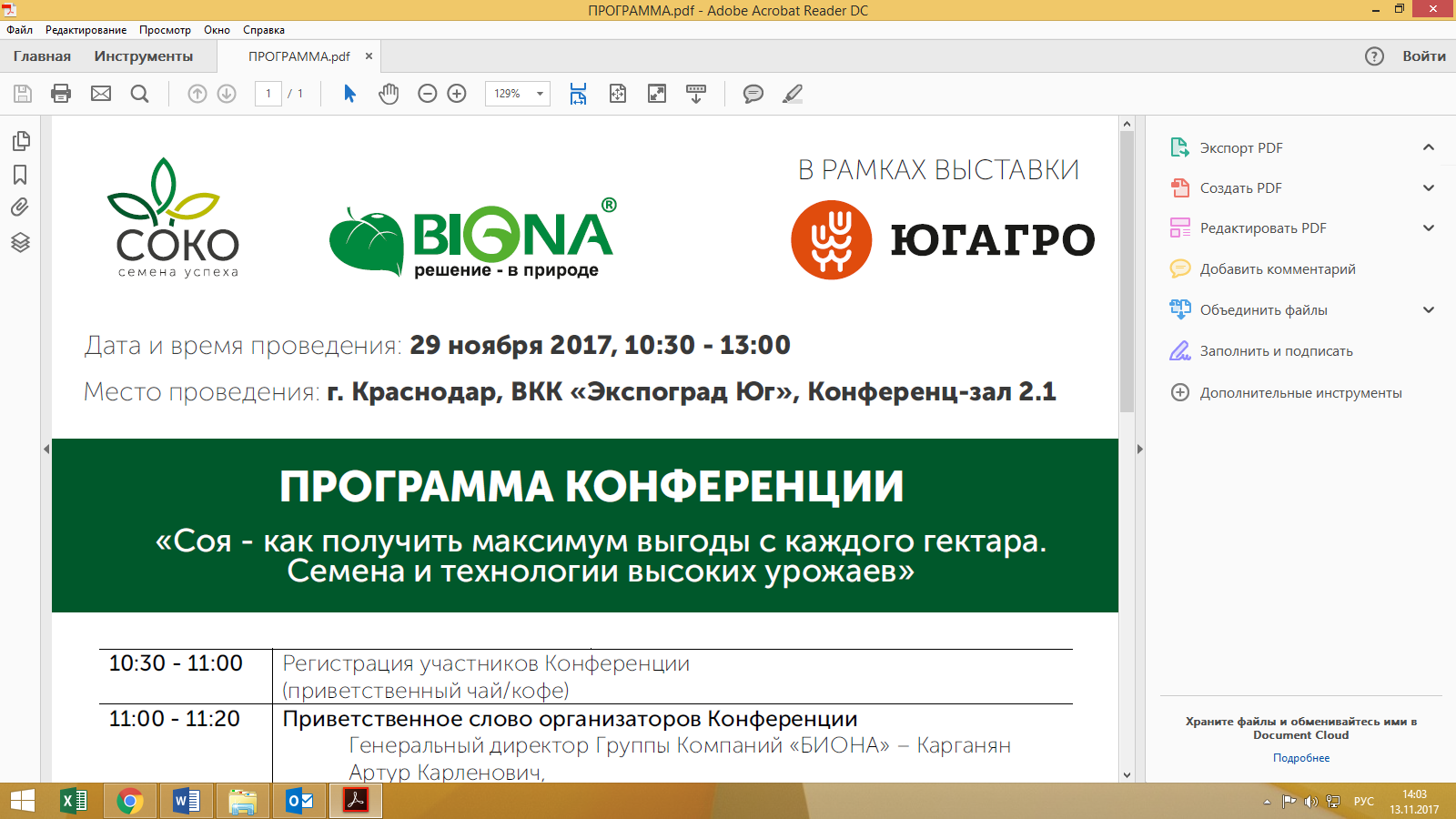 2. УКАЖИТЕ ВИД ДЕЯТЕЛЬНОСТИ ВАШЕЙ ОРГАНИЗАЦИИПроизводство сельхозпродукции (агрофирма, агрокомплекс, КФХ)Оптовая торговля сельхозпродукциейТорговля средствами агрохимии, биопрепаратамиНаучно-исследовательская деятельностьАдминистрация муниципальных образованийМЕДИАДругое ____________________________________________________3. УКАЖИТЕ ЦЕЛЬ ПОСЕЩЕНИЯ КОНФЕРНЦИИПокупка семян сои Покупка биологических препаратовПолучение общей отраслевой информацииОбразовательные целиДругое_____________________________________________________4. СЕЕТ ЛИ ВАША ОРГАНИЗАЦИЯ СОЮНет   Да, на площади _______________га.Какие сорта сои вы сеете______________________________________     _____________________________________________________________Какие биопрепараты вы используете для по сое __________________________________________________________СПАСИБО за участие в опросе!Просим заполненную анкету направить на E-mail: info@co-ko.ruФИОДОЛЖНОСТЬНАЗВАНИЕ ОРГАНИЗАЦИИАДРЕС ОРГАНИЗАЦИИТЕЛЕФОН РАБОЧИЙ / СОТОВЫЙE-MAIL